«В Киржачском районном суде вынесен приговор в отношении лица, убившего свою мать»	Согласившись с позицией государственного обвинителя прокуратуры Киржачского района, суд вынес обвинительный приговор в отношении лица, убившего свою мать.  В декабре 2022 года гражданин К. распивал со своей матерью спиртные напитки. Вследствие чего, произошел конфликт на почве внезапно возникших личных неприязненных отношений.В состоянии алкогольного опьянения К. в помещении дома нанес своей матери не менее 6 ударов по голове. 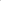 В результате преступных действий гражданина потерпевшей причинен тяжкий вред здоровью, который повлек смерть гражданки.Смерть потерпевшей наступила от отека головного мозга, которым осложнилась закрытая черепно-мозговая травма. Своими действиями гражданин. совершил преступление, предусмотренное ч. 4 ст. 111 УК РФ — умышленное причинение тяжкого вреда здоровью, опасного для жизни человека, повлекшее по неосторожности смерть потерпевшего.Гражданин К. полностью признал свою вину и раскаялся в содеянном. За совершение указанного преступлениям, с учетом мнения государственного обвинителя, суд назначил мужчине наказание в виде 8,6 лет лишения свободы с отбыванием наказания в исправительной колонии строгого режима. Прокуратура Киржачского района«Исполняющий обязанности прокурора Киржачского района Тимур Меретуков после личного приема граждан потребовал устранить нарушения жилищного законодательства»Исполняющим обязанности прокурора Киржачского района Тимуром Меретуковым и его заместителем Игорем Маркиным проведен личный прием граждан по вопросам нарушений действующего законодательства при содержании общедомового имущества и предоставления коммунальных услуг.Прием прошел в управляющих компаниях ООО «УК Наш Дом» и ООО «Монолит».В ходе проверочных мероприятий установлено, что многоквартирные дома по адресу: г. Киржач, ул. Пугачева, д. 2; мкр. Красный Октябрь, кв. Южный, д. 9, содержатся ООО «Управляющая компания «Наш Дом Киржач» с нарушением Правил содержания общего имущества в многоквартирным доме.В частности, у д.№ 2 по ул Пугачёва:- конструкции фундаментов и наружных стен находятся в ограничено-работоспособном состоянии;- отсутствует отмостка по периметру дома;- требуется косметический ремонт стен и потолков отдельных подъездов с восстановлением напольного покрытия межэтажных площадок из-за выкрашивания плитки, а также локальный ремонт металлических элементов ограждения лестничных маршей;- по помещении технического подвала отсутствуют решетки на отдельных проходах, имеется течь по стыку системы водоотведения и пр.У д.№ 9 кв. Южный мкр. Красный Октябрь:- имеются свежие следы протечек атмосферных осадков через кровлю дома в месте прохождения внутренней ливневой канализации на пятом этаже во 2 и 4 подъездах, а также в коридоре кв. №28;- на инженерных коммуникациях в подвале подъезда № 3 имеются следы сколов.По факту выявленных нарушений прокурором района в адрес директора ООО «Управляющая компания «Наш Дом Киржач» внесено представление, кроме того, в отношении него возбуждено дело об административном правонарушении по ч. 2 ст. 14.1.3 КоАП РФ (осуществление предпринимательской деятельности по управлению многоквартирными домами с нарушением лицензионных требований).Санкция указанной статьи предполагает назначение наказания как в виде штрафа в размере от 50 до 100 тыс рублей, так и дисквалификацию на срок до трех лет.Устранение выявленных нарушений находится на контроле прокуратуры района.Прокуратура Киржачского района«Руководством прокуратуры Киржачского района проведен выездной прием граждан в удаленных населенных пунктах Киржачского района»На прошедшей неделе исполняющим обязанности прокурора Киржачского района Тимуром Меретуковым и его заместителем Игорем Маркиным проведен выездной прием граждан в деревне Кипрево и в поселке Горки Киржачского района.К прокурорам обратились 10 местных жителей по вопросам газификации населённых пунктов, ненадлежащего зимнего содержания автомобильных дорог, отсутствия уличного освещения и пр.Всем пришедшим на приём даны подробные разъяснения действующего законодательства.Обращения, по которым необходимо проведение проверочных мероприятий, взяты на контроль.Прокуратура Киржачского района